Зимний  праздник на улице для детей  старшей и подготовительной группы «Екатерина-Санница»Подготовила: инструктор по физическому воспитанию Е.В. ТолмачеваЦель:  Совершенствовать знание детей в русских народных праздниках.Задачи:Образовательная - Продолжать знакомить детей с русской культурой, обычаями и традициями.Развивающая - Развитие двигательных навыков и умений.Воспитательная - Воспитывать уважительное отношение к культуре своей страны,  создать положительный эмоциональный настрой. Формировать положительное взаимоотношение между детьми во время прогулки.Предварительная работа: Знакомство детей с русскими народными традициями, играми, стихами. Познакомить с народным праздником « Екатерина - Санница».(дети выходят на прогулку выстраиваются в круг)Ведущий (инструктор):Эй, ребятишки, девчонки и мальчишки!К нам на праздник поспешите,Зиму снежную встречать,Веселиться, да играть!- А какой сегодня день?( на территории появляется баба яга и собирается украсть санки)Ведущий: это кто там у нас санки хочет украсть?Да это ж баба яга. Какой ж праздник без санок?Баба Яга: Санок вам не видать. Веселому празднику не бывать.Ведущий: Что же делать нам, Яга? Без санок нам никак нельзя. Баба Яга: вот загадки мои отгадаете, верну все вам.Ведущий: ну что ребята отгадаем загадки?Баба яга: 1. Белая звёздочка с неба упала,Мне на ладошку легла –И пропала. (Снежинка)2. Белая морковка зимой растёт. (сосулька)3. Старик у воротТепло уволок,Сам не бежит,Да стоять не велит. (Мороз)4. На дворе горою,А в избе – водою. (Снег)5.  Мост, как синее стекло,Скользко, весело, светло. (Лёд)Ведущий: мы все загадки отгадали, отдавай санки.Баба яга: нет, не отдам.  Я тоже хочу праздник праздновать,  а как он называется, скажите?Ведущий: Екатерина-Санница называется, пришла зимушка зима к нам. Все радуются и катаются на санках.Баба яга: я тоже, хочу. Ну, простите меня.Ведущий: разрешим бабе яге с нами встречать зиму и на санях кататься?Игра «ВЕСЕЛЫЙ БУБЕН»Ты беги, веселый бубен, быстро, быстро по рукам!У кого веселый бубен, тот в кругу станцует нам!(Дети встают в общий круг, раздаются бубны. Под музыку дети передают бубны. Дети, на которых заканчивается потешка, танцуют под русскую народную музыку. Игра повторяется 2 – 3 раза).(Дети делятся на две команды «санки и лыжи») Ведущий:  начнем состязание 1 испытание «Чьи сани быстрее».Один сидит, другой везет. По сигналу первая пара каждой команды выполняет езду до ориентира. Обратно бегом.2 испытание.  Найди флажок (учувствуют все дети). Ведущий незаметно прячет небольшой мячик в снег на заснеженной площадке. Дети должны найти флажки и привезти его на санках к месту старта.3 испытание конкурс капитанов. Вытолкни из круга. Санки стоят спинками друг к другу, задача ребенка  вытолкнуть из круга.4. испытание «гонки»мальчики везут девочек. Ведущая: все испытания закончены. Баба яга тебе понравилось?Баба яга: Спасибо, ребята, за праздник. Понравился мне он очень. Больше плохой я не буду. Слово свое держать я буду. А сейчас мне пора. До свидания, детвора.Ведущая: -Ну, а  теперь пора прощаться Чтобы снова повстречатьсяСледующей зимойНам на горке ледяной.- ребята, Екатерина-Санница приготовила для вас сладкие  угощенья.Фотоотчет «Екатерина-Санница»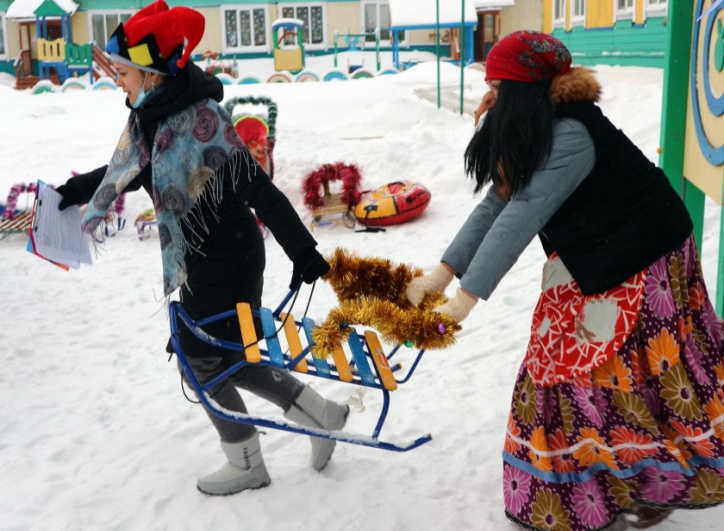 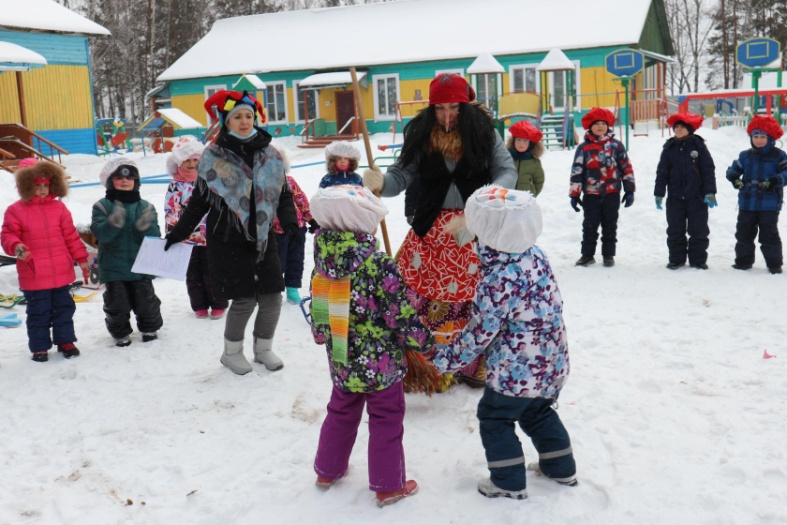 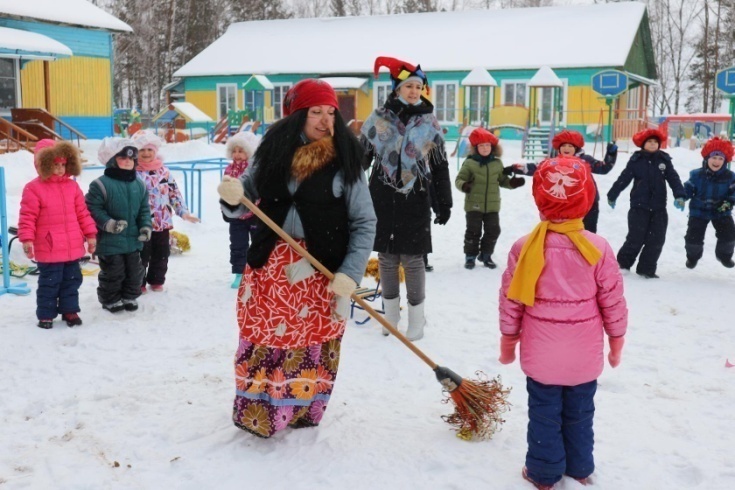 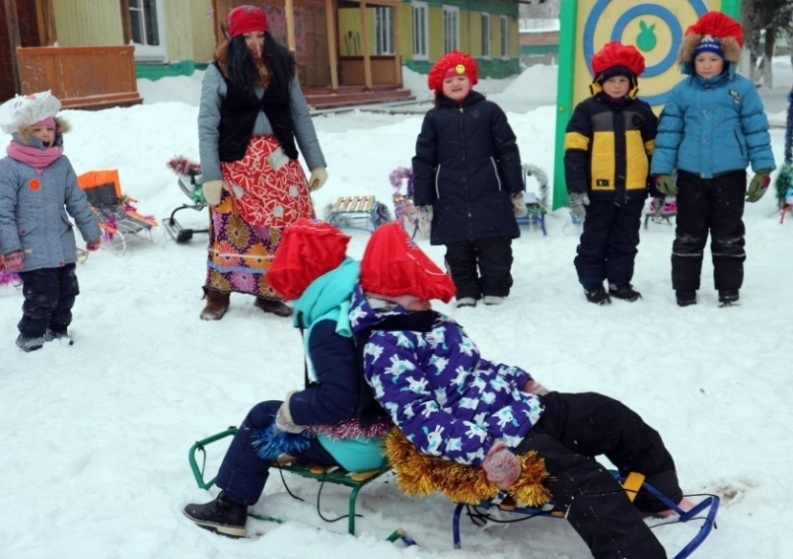 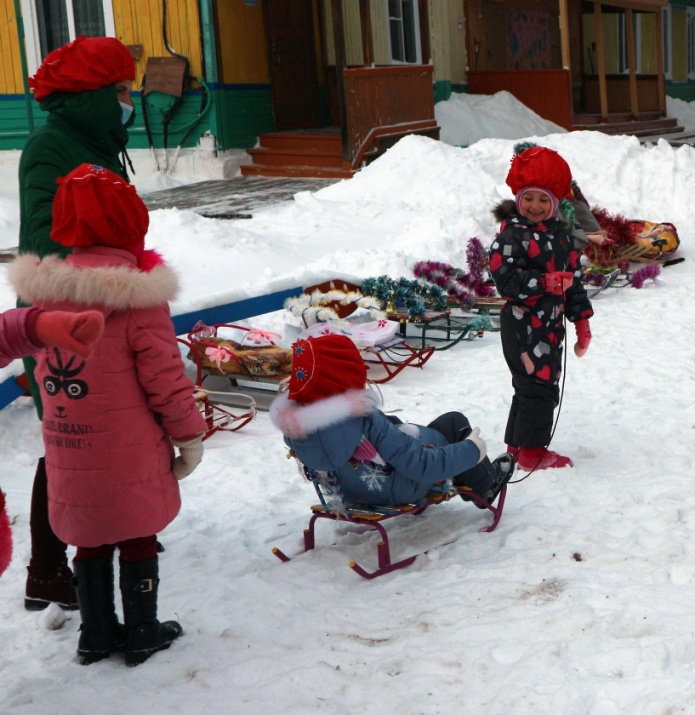 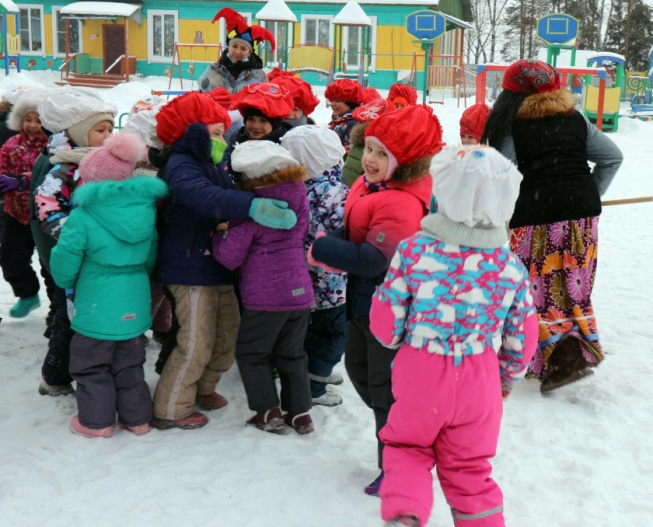 